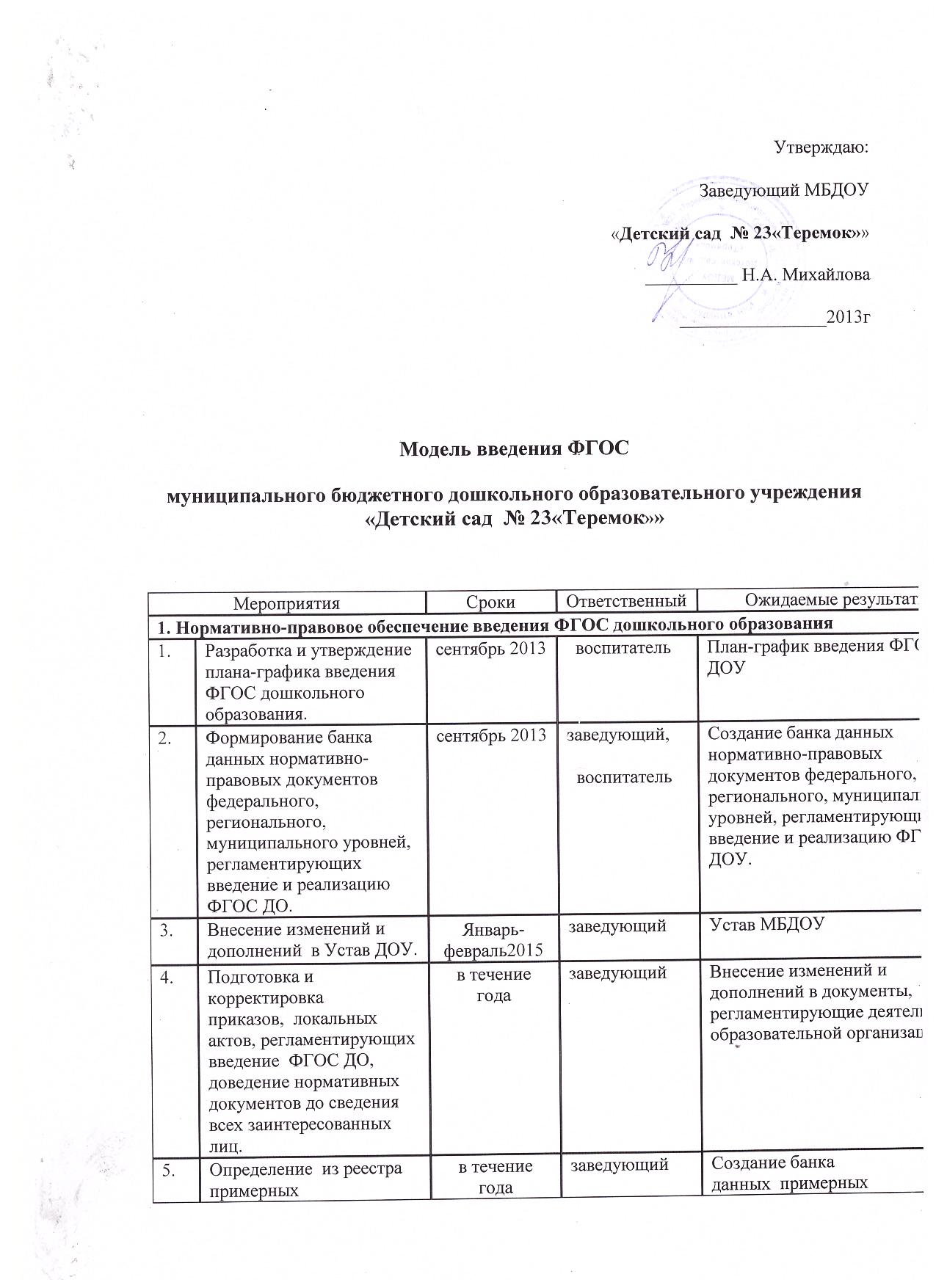 МероприятияМероприятияСрокиОтветственныйОжидаемые результаты1. Нормативно-правовое обеспечение введения ФГОС дошкольного образования1. Нормативно-правовое обеспечение введения ФГОС дошкольного образования1. Нормативно-правовое обеспечение введения ФГОС дошкольного образования1. Нормативно-правовое обеспечение введения ФГОС дошкольного образования1. Нормативно-правовое обеспечение введения ФГОС дошкольного образования1.Разработка и утверждение плана-графика введения ФГОС дошкольного образования.сентябрь 2013  воспитательПлан-график введения ФГОС ДОУ2.Формирование банка данных нормативно-правовых документов федерального, регионального, муниципального уровней, регламентирующих введение и реализацию ФГОС ДО.сентябрь 2013заведующий,   воспитательСоздание банка данных нормативно-правовых документов федерального, регионального, муниципального уровней, регламентирующих введение и реализацию ФГОС ДОУ.3.Внесение изменений и дополнений  в Устав ДОУ.Январь-февраль2015заведующийУстав МБДОУ4.Подготовка и корректировка приказов,  локальных актов, регламентирующих введение  ФГОС ДО, доведение нормативных документов до сведения всех заинтересованных лиц.в течение годазаведующийВнесение изменений и дополнений в документы, регламентирующие деятельность образовательной организации5.   Определение  из реестра примерных образовательных программ, обеспеченность методической литературой, пособиями, используемыми в образовательном процессе в соответствии с ФГОС ДО.в течение годапо мере публикации реестра примерных ООП ДОзаведующийСоздание банка данных  примерных образовательных программ,  методической литературы, пособий и материалов, используемых в образовательном процессе в соответствии с ФГОС ДОУ.6.Создание банка данных  примерных образовательных программ,  методической литературы, пособий и материалов, используемых в образовательном процессе в соответствии с ФГОС ДО.февраль-декабрь2014по мере публикации реестра примерных ООП ДОзаведующийОбразовательная программа в соответствии с требованиями ФГОС дошкольного образования.7.Приведение должностных инструкций работников в соответствие с требованиями ФГОС ДО.октябрь 2013заведующийВнесение изменений и дополнений в должностные инструкции педагогов ДОУ8.Внесение изменений и дополнений в программу развития с учетом требований ФГОС ДОУВ течение годазаведующийПрограмма развития с учетом требований ФГОС ДОУ9.Разработка оптимальной модели организации образовательного процесса в соответствии с ФГОС ДО.сентябрь – январь 2014заведующийСоздание модели образовательного процесса в ДОУ2. Организационно - управленческое обеспечение введения ФГОС дошкольного образования2. Организационно - управленческое обеспечение введения ФГОС дошкольного образования2. Организационно - управленческое обеспечение введения ФГОС дошкольного образования2. Организационно - управленческое обеспечение введения ФГОС дошкольного образования2. Организационно - управленческое обеспечение введения ФГОС дошкольного образования1.Создание рабочей   группы педагогов по введению ФГОС ДОсентябрь 2013заведующийРазработка положения и определение функционала рабочей группы2.Организация деятельности рабочей группы по введению ФГОС ДО.в течение года1 раз в два месяцазаведующийПлан деятельности рабочей группы.3.Оценка соответствия условий реализации ООП ДОУ требованиям ФГОС : психолого-педагогических, кадровых, материально-технических, финансовых, а так же условий к развивающей предметно-пространственной среде.сентябрь-ноябрь 2013заведующий,воспитателиАналитическая справка по  мониторингу условий реализации ФГОС ДОУ3. Кадровое обеспечение для  реализации ФГОС ДОУ3. Кадровое обеспечение для  реализации ФГОС ДОУ3. Кадровое обеспечение для  реализации ФГОС ДОУ3. Кадровое обеспечение для  реализации ФГОС ДОУ3. Кадровое обеспечение для  реализации ФГОС ДОУ2.Анализ выявленных кадровых потребностей и учет их при организации образовательного процесса и обеспечении методического сопровожденияв течение годазаведующийВнесение изменений в план курсовой переподготовки,3.Повышение квалификации педагогических работников через систему внутреннего обучения - годичный семинар «Изучаем и работаем по ФГОС»в течение годазаведующийСоставление плана по самообразованию педагогов с учетом введения ФГОС ДОУ4.Участие педагогов в городских и региональных методических мероприятиях по теме «Организация работы по переходу на ФГОС дошкольного образования».в течение годазаведующийПовышение компетентности педагогов по вопросу введения ФГОС4. Организационное обеспечение введения ФГОС ДОУ4. Организационное обеспечение введения ФГОС ДОУ4. Организационное обеспечение введения ФГОС ДОУ4. Организационное обеспечение введения ФГОС ДОУ4. Организационное обеспечение введения ФГОС ДОУ1.Определение перечня вариативных примерных ООП ДО и методических пособий, используемых в образовательном процессе в соответствии с ФГОС ДО (на основе реестра)в течение годапо мере публикации реестра примерных ООП ДОзаведующийСоставление перечня вариативных примерных ООП ДО и методических пособий, используемых в образовательном процессе в соответствии с ФГОС ДОУ (на основе реестра)2.Создание модели(ей) образовательного процесса в соответствии с возрастными и индивидуальными особенностями на основе ФГОС ДО.октябрь 2013 – январь 2014заведующийМодель (и) организации образовательного процесса в МБДОУ в соответствии с ФГОС ДОУ3.Составление плана методического сопровождения ОУ введения ФГОС ДОоктябрь 2013гзаведующий Ликвидация профессиональных затруднений по введению ФГОС ДОУ4.Мониторинг состояния образовательной среды по картам самообследованияноябрь 2013гРабочая группа ДОУ по введению ФГОСПлан ресурсного обеспечения образовательного процесса в соответствии с ФГОС 5. Финансово - экономическое обеспечение введения ФГОС ДОУ 5. Финансово - экономическое обеспечение введения ФГОС ДОУ 5. Финансово - экономическое обеспечение введения ФГОС ДОУ 5. Финансово - экономическое обеспечение введения ФГОС ДОУ 5. Финансово - экономическое обеспечение введения ФГОС ДОУ 1.Определение финансовых затрат ОУ (объем, направление) на подготовку и переход на ФГОС ДО.ноябрь 2013г заведующий Снятие риска отсутствия финансовой поддержки мероприятий по переходу на ФГОС ДОУ 2.Разработка локальных актов, регламентирующих установление заработной платы работников ОО, в том числе стимулирующих надбавок и доплат, порядка и размеров премирования в соответствии с НСОТсентябрь-октябрь 2013заведующийПротокол заседания органа государственно - общественного управления ДОУ, на котором принято решение, заверенный (согласованный) учредителем, заключены дополнительные соглашения к трудовому договору с педагогическими работникамиПриказы , дополнительные соглашения 3. Определение необходимых средств обучения и воспитания (в том числе технических), материалов (в том числе расходных), в соответствии с основными видами детской деятельности и требованиями ФГОС ДОноябрь 2013 - декабрь2014заведующий,      Финансирование ДОУ в должном размере с целью создания условий для реализации ФГОС ДО6. Информационное обеспечение введения ФГОС ДО6. Информационное обеспечение введения ФГОС ДО6. Информационное обеспечение введения ФГОС ДО6. Информационное обеспечение введения ФГОС ДО6. Информационное обеспечение введения ФГОС ДО1.Организация доступа педагогов к электронным образовательным ресурсам Интернет, к работе с сайтом в течение годаответственный за работу с сайтом ДОУСоздание условий для оперативной ликвидации профессиональных затруднений2.Информирование педагогов, родителей (законных представителей) и всех заинтересованных лиц о нормативно-правовых и программно-методических документах по введению ФГОС ДО через разные формы: сайт ОО, информационные стенды, родительские собрания и прочеев течение года  воспитателиОбеспечение публичной отчетности о ходе и результатах введения ФГОС ДО.3.Изучение  общественного мнения по вопросам введения нового стандарта в содержание основной образовательной программы дошкольного образования, в том числе через сайт ООв течение годазаведующий, .воспитательКоррекция образовательного процесса, перспективное планирование 7. Материально-техническое обеспечения введения ФГОС ДО7. Материально-техническое обеспечения введения ФГОС ДО7. Материально-техническое обеспечения введения ФГОС ДО7. Материально-техническое обеспечения введения ФГОС ДО7. Материально-техническое обеспечения введения ФГОС ДО1.Анализ соответствия материально-технической базы для реализации ООП ОО действующим санитарным и противопожарным нормам, нормам охраны труда работников ДОУАпрель-май 2014гзаведующий, Приведение в соответствие материально-технической базы ДОУ с требованиями ФГОСРазработка плана поэтапного укрепления материально-технической базы ДОУ в соответствии с требованиями ФГОСПовышение профессиональной компетентности педагогов по вопросам введения ФГОС ДО через разные формы методической работы: цикл семинаров, тематических консультаций, мастер-классов, открытых просмотров и т.д.Май- июнь 2014гв течение годазаведующий,  , воспитателиСоздание развивающей предметно-пространственной среды, обеспечивающей максимальную реализацию образовательного потенциала пространства ДОУУсвоение педагогами основных положений ФГОС ДО:-«Содержание ФГОС ДО»,-«Требования к структуре основной образовательной программы дошкольного образования»,-«Требования к условиям реализации основной образовательной программы дошкольного образования»,-«Требования к результатам освоения основной образовательной программы дошкольного образования»